CAREER PREPARATION AND JOB SEARCH RESOURCES FOR INTERNATIONAL GRADUATE STUDENTSStorrs CampusUse these recommendations in conjunction with the Center for Career Development’s website to prepare for your future job search.YOUR DEPARTMENT & CAMPUSConnect with your academic advisor to learn about any career preparation and job search offerings organized within the department or college in which your degree resides.Look for opportunities to get involved with activities within and outside of your department to enhance skillsrelated to leadership, teamwork, and interpersonal communications.Consider joining your department’s graduate student association if one exists.CAREER PREPARATION AND JOB SEARCHVisit the Center for Career Development’s website to access “how to” career preparation and job search resourcesat http://career.uconn.edu/Call to schedule an appointment with a Career Consultant when desired: (860) 486-3013Review calendar of monthly career preparation workshops and events at http://career.uconn.edu/events/Center for Career DevelopmentWilbur Cross Building, Rm 202General Email: career@uconn.eduPhone: (860) 486-3013CAREER CONSULTING PROVIDED:• 	Résumé and CV critiques• 	Cover letter reviews• 	Career counseling• 	LinkedIn profile consultation• 	Internship search and strategies• 	Job offer negotiation advice• 	Practice interviews• 	Job search tips and strategiesONLINE CAREER PREPARATION AND JOB SEARCH TOOLS:(Sign-in with NetID and password)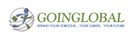 ANNUAL EMPLOYER EVENTS:• 	Campus career fairs (Fall & Spring)• 	Internship fair (Spring)• 	On-campus interviewing with employers• 	Virtual Career Fair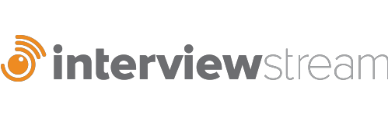 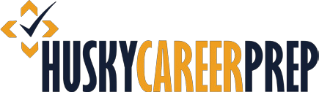 Online job postings and management system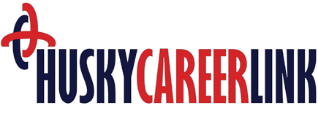 NEXT STEPS:Online career resources including career planning content, ability to research companies, and gain job search tipsInterview practice program accessed  throughHuskyCareerPrepJob postings for openings throughout the globe and information about country and cultural protocols. Important resource for multi-country job search.WORK AUTHORIZATION AND VISA REGULATIONSVisit the International Student & Scholar Services’ (ISSS) website to learn about resources and programs forinternational students at http://isss.uconn.edu/Gain a comprehensive understanding about your compliance with VISA Requirements and CPT/OPT eligibilityand guidelines.Attend on-going orientation programs and access intercultural support services.International Student and Scholar Services2011 Hillside Rd. U-1083General Email: international@uconn.eduPhone: (860) 486-3855ENGLISH LANGUAGE & WRITING SUPPORTUniversity of Connecticut American English LanguageInstitute (UCAELI)•	http://ucaeli.uconn.edu/•	ESL classes on the Storrs campus, program includes summer term, full-time and part-time English classes including Business English and evening English classes (EECIS). There is a fee for classes.University of Connecticut American EnglishLanguage Institute (UCAELI)Office of Global AffairsMcMahon Residence Hall (MRH) #180General Email: register-ucaeli@uconn.eduPhone: 860-486-2127Writing Center (at all UConn  campuses)•	http://writingcenter.uconn.edu/•	Free writing assistance provided in a tutorial-style.Writing CenterHomer Babbidge LibraryLevel 1, Rm. 108Gerneral Email: writingcenter@uconn.eduPhone: 860 486.4387“Cross-Cultural Connections”•	https://uconntact.uconn.edu/organization/coccconnections•	Free Conversation Partner program administeredthrough Community Outreach.General Email: uconn.co.ccconnections@gmail.comCenter for Excellence in Teaching in Learning•	http://itl.uconn.edu/•	Various workshops related to presenting andconveying content; typically for teaching assistants,but others may attend.•	Presenters seeking English pronunciation trainingcan contact Cynthia Deroma, Academic Specialist,cynthia.deroma@uconn.eduCenter for Excellence in Teaching and LearningRowe CenterGeneral Email: itl@uconn.eduPhone: 860-486-2686NEXT STEPS: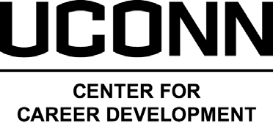 WCB 202860.486.3013career.uconn.edu